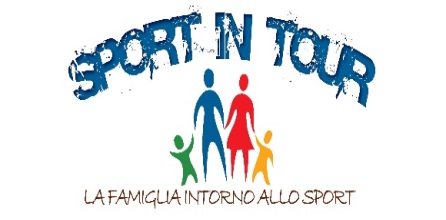 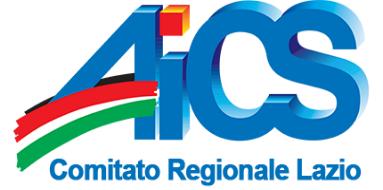 REGOLAMENTAZIONE DEL RINVIO DELLE GAREIN CASO DI POSITIVITA' AL SARS COVID 19L'AICS Lazio permette (e consiglia) di fare richiesta di rinvio di una gara non solo in caso di positività accertata al SARS COVID 19  ma anche in caso di presunta positività.In tal senso, stabilisce e comunica i requisiti minimi per poter procedere con la richiesta di spostamento gara.Positività accertataPer rinviare una gara è necessario avere almeno il 40% dei tesserati positivi al virus.La positività non va comunicata a voce ma comprovata dall'invio del relativo referto ricevuto in ospedale.Positività presuntaPer rinviare una gara è necessario avere almeno il 40% dei tesserati che hanno già fatto il tampone (e sono in attesa di esito).La presunta positività non va comunicata a voce ma comprovata dall'invio della relativa ricevuta ottenuta in ospedale.Eventuali rinvii per necessità di accertamenti Qualora fossero necessari accertamenti per uno o più tesserati, con sintomatologia in qualche modo riconoducibile al covid, le società hanno l’obbligo di darne comunicazione agli Organizzatori, che di concerto con il proprio Comitato Provinciale AICS di appartenza potranno disporre preventivamente il rinvio di una determinata gara, in presenza di contatti intercorsi nei giorni precedenti tra il sospetto positivo e i propri compagni di squadra.Si invitano le società e i singoli tesserati a presentare tassativamente, anche in simili casi, le necessarie certificazioni mediche, al fine di ottenere il differimento di un incontro.Tutte le altre situazioni saranno oggetto di discussione e valutazione da parte degli Organizzatori, che hanno facoltà di decidere in piena autonomia, seguendo le disposizioni previste dalle apposite normative in materia di covid.Roma 8 ottobre 2020                               Il Presidente		                                                                Giampaolo MorsaCOMUNICATO STRAORDINARIO 